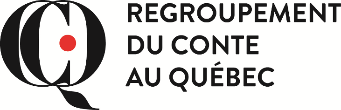 Veuillez retourner ce formulaire à formation@conte.quebec avant la date limite d’inscription indiquée sur le site web du RCQ.Veuillez retourner ce formulaire à formation@conte.quebec avant la date limite d’inscription indiquée sur le site web du RCQ.Pour cocher une des cases du formulaire, double-cliquez dessus et sélectionnez case activéePour cocher une des cases du formulaire, double-cliquez dessus et sélectionnez case activéeNom :Nom :Adresse : Appartement :     Ville : Région :Code postal : Téléphone : Courriel : Courriel : Site web professionnel (si applicable) : Site web professionnel (si applicable) : Êtes-vous membre du RCQ? Êtes-vous membre du RCQ? Êtes-vous étudiant.e à temps plein? Êtes-vous étudiant.e à temps plein? Êtes-vous résidant.e du Canada? Êtes-vous résidant.e du Canada? Vous considérez-vous comme :  Conteur.euse de la relève                Conteur.euse à mi carrière              Conteur.euse d’expérience    (moins de 5 ans d’expérience)                                    (5 à 10 ans d’expérience)                                             (plus de 10 ans d’expérience)	Vous considérez-vous comme :  Conteur.euse de la relève                Conteur.euse à mi carrière              Conteur.euse d’expérience    (moins de 5 ans d’expérience)                                    (5 à 10 ans d’expérience)                                             (plus de 10 ans d’expérience)	Quelle(s) formation(s) vous intéresse(nt)? Cochez tout ce qui s’applique.  Coaching* VEUILLEZ VOUS RÉFÉRER AU GUIDE DU PROGRAMME SUR NOTRE SITE WEB  Développer une voix plus libre et authentique avec Jacinthe Dubé (Ville de Québec)  Sous les projecteurs : apprivoiser l’éclairage scénique avec Jérôme Bérubé (Montréal)  Raconter avec les objets avec Olivier Ducas et Alexandre Leroux (Montréal)  La tradition orale: explorer les contes types et leurs univers de sens avec Vivian Labrie (Montréal)  Mise en marché: diffuser au Québec avec Marie Bernier (Montréal)  Technique Alexander avec Johanne Benoit et Suzanne Jacob (UDA) (Montréal)Quelle(s) formation(s) vous intéresse(nt)? Cochez tout ce qui s’applique.  Coaching* VEUILLEZ VOUS RÉFÉRER AU GUIDE DU PROGRAMME SUR NOTRE SITE WEB  Développer une voix plus libre et authentique avec Jacinthe Dubé (Ville de Québec)  Sous les projecteurs : apprivoiser l’éclairage scénique avec Jérôme Bérubé (Montréal)  Raconter avec les objets avec Olivier Ducas et Alexandre Leroux (Montréal)  La tradition orale: explorer les contes types et leurs univers de sens avec Vivian Labrie (Montréal)  Mise en marché: diffuser au Québec avec Marie Bernier (Montréal)  Technique Alexander avec Johanne Benoit et Suzanne Jacob (UDA) (Montréal)Comment avez-vous entendu parler de cette formation? Infolettre du RCQ                                    Site web du RCQ                    Autre :  Facebook                                                  Bouche à oreille                        Comment avez-vous entendu parler de cette formation? Infolettre du RCQ                                    Site web du RCQ                    Autre :  Facebook                                                  Bouche à oreille                        